Hearts & Wine Auction 2016A Benefit for Tacoma Sunrise Rotary Foundation & Community ProgramsSaturday, February 6, 2016 @ 6:00 p.m.Tacoma Community College, Tacoma, WA $60.00 per person Event MissionTo raise funds to support Tacoma Sunrise Rotary Foundation's community outreach programs.Tacoma Sunrise Rotary has supported our community for over 30 years, and this annual event will raise money to support our philanthropic causes.Our goal is to raise $30,000 through the donations of businesses, community supporters, and club members.Support Your CommunityThe primary focus for Tacoma Sunrise rotary's work is to support underprivileged and at-risk youth. Your support will help fund the following program:Lincoln High School Challenge Scholarship programAnnual scholarships are provided to low-income Lincoln High School students who demonstrate the academic capability and commitment to achieve a college education. These inspiring students have faced major obstacles and/or hardships in their lives such as poverty, homelessness, the lack of consistent support from a caring adult and other adversities. In partnership with Palmer Scholars, our scholarship program rewards these students for their courage and perseverance to attain a higher education amidst these challenges by providing college scholarships, mentoring, pre-college readiness training, counseling, emotional and social support.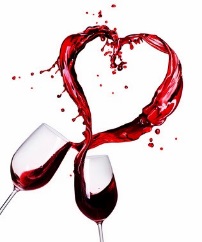 2016 Sponsorship LevelsBiggest Heart Sponsor - $1,500  Benefits of Sponsorship:Business name and logo prominently displayed as Biggest Heart Sponsor on the following:Event program (150+)Invitations (200+ if signed before 12/31/15)Website recognition and link to your websiteFull-page advertisement in the Event ProgramOne table for eight with premier seating, plus:Complimentary champagneSpecial Hearts & Wine gift for each guestBusiness name and logo projected during event as Biggest Heart SponsorRecognition from podium during EventMagnum Sponsor - $1,000  Benefits of Sponsorship:Business name and logo prominently displayed as Magnum Sponsor on the following:Event program (150+)Website recognition and link to your websiteHalf-page advertisement in the Event ProgramOne table for eight with premier seatingRecognition from podium during EventValentine Sponsor - $750  Benefits of Sponsorship:Business name and logo prominently displayed as Valentine Sponsor on the following:Event program catalog (150+)Website recognition and link to your websiteOne table for eight with premier seatingRecognition from podium during EventGrapevine Sponsor - $200  Benefits of Sponsorship:Business name and logo prominently displayed as Grapevine Sponsor in the Event ProgramRecognition from podium during Event2016 Hearts & Wine Auction Sponsorship FormThe following agreement defines the level of sponsorship and partnership with Tacoma Sunrise Rotary. Please review the sponsorship levels above and choose the level that fits your organization:  Biggest Heart Sponsor: $1,500 level  Magnum Sponsor:         $1,000 level   Valentine Sponsor:           $750 level   Grapevine Sponsor:          $200 levelPayment Method  Credit card:     Visa       MasterCard       American Express         Card # __________________________  Expiration (mm/yyyy) __________   Security Code ________  Checks: Please make checks out to Tacoma Sunrise Rotary Foundation with a notation that the proceeds are for "Hearts & Wine Auction 2016."     Please invoice me at above addressPlease send completed form no later than December 31, 2015 to Tacoma Sunrise Rotary, PO Box 900, Tacoma, WA 98401 or email to sbose@palmerscholars.org. Questions? Contact Sally Jo Bose at 253.376.1078 or sbose@palmerscholars.org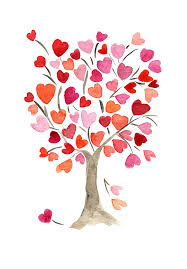                          THANK YOU FOR YOUR GENEROSITY!Donor Name – for publication and recognitionDonor Name – for publication and recognitionContact PersonPhoneEmailEmailAddress / City / State / ZipAddress / City / State / ZipDonor Signature / Date (for electronic submissions a typed name is accepted)Donor Signature / Date (for electronic submissions a typed name is accepted)